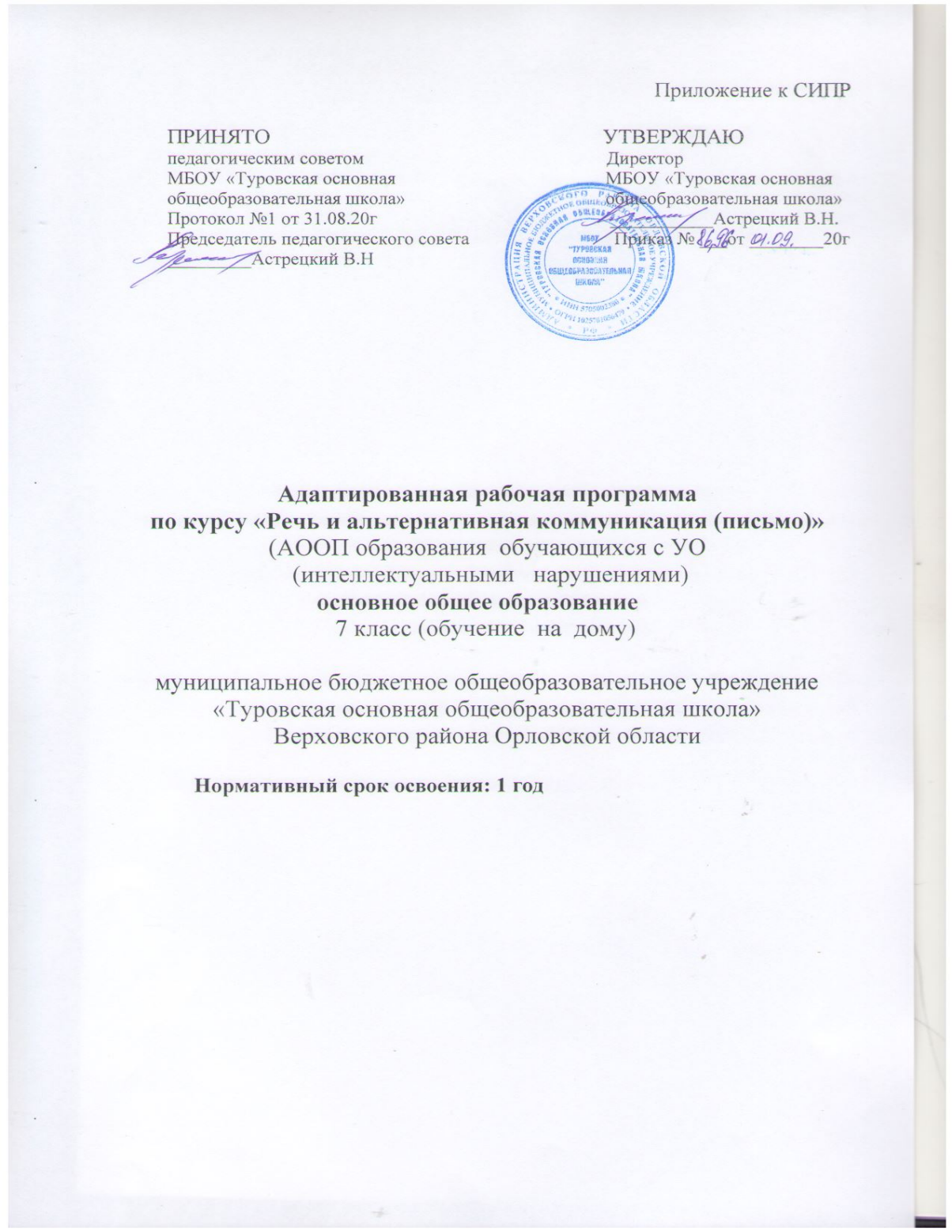 Пояснительная запискаРабочая программа по учебному предмету «Речь и альтернативная коммуникация» разработана для обучающейся с умственной отсталостью (интеллектуальными нарушениями) в соответствии с Федеральным законом от 29.12.2012 № 273-ФЗ «Об образовании в Российской Федерации», Основой для разработки данной программы послужили программно-методические материалы по обучению детей с выраженным недоразвитием интеллекта (под редакцией И.М. Бгажноковой, М., 2007 г.), рекомендации по воспитанию и обучению детей и подростков с тяжелыми и множественными нарушениями развития (под редакцией И.М. Бгажноковой, М., 2010 г.)Рабочая программа по предмету «Речь и альтернативная коммуникация» составлена по учебникам «Русский язык» 2 класс, учебник для специальных (коррекционных) образовательных учреждений VIII вида, Э. В. Якубовская, Н.В. Павлова М, «Просвещение», 2012г; «Чтение» 2 класс, учебник для специальных(коррекционных) образовательных учреждений VIII вида, С Ю Ильина, А.К, Аксенова, М, «Просвещение»,2017г, I«Устная речь» 2 класс: учебник для специальных (коррекционных) образовательных учреждений VIII вида / С. В. Комарова. – М. :Просвещение, 2013, «Букварь» 1класс,учебник для специальных (коррекционных)образовательных учреждений VIII вида/А.К.Аксенова С.В.Комарова-М.Просвещение,2013г. Данные учебники включены в федеральный перечень учебников, рекомендуемых к использованию при реализации имеющих государственную аккредитацию образовательных программ начального общего, основного общего, среднего общего образования (Приказ Министерства образования и науки Российской Федерации от 31.03.2014 № 253 «Об утверждении федерального перечня учебников, рекомендуемых к использованию при реализации имеющих государственную аккредитацию образовательных программ начального общего, основного общего, среднего общего образования).Цель – формирование коммуникативных и речевых навыков с использованием средств вербальной и невербальной коммуникации, умения пользоваться ими в процессе социального взаимодействия.Задачи:- формирование навыков установления, поддержания и завершения контакта;-формирование умения понимать обращенную речь;- формирование умения употреблять в ходе общения слоги, слова, строить предложения;- формирование предпосылок к начальным навыкам чтения и письма.Общая характеристика учебного предметаКоммуникация и общение – неотъемлемые составляющие социальной жизни человека. Специфические нарушения развития обучающихся значительно препятствуют и ограничивают его полноценное общение с окружающими. В связи с этим, обучение речи и коммуникации должно включать целенаправленную педагогическую работу по формированию у обучающейся потребности в общении, на развитие сохранных речевых механизмов, а также на обучение использованию альтернативных средств коммуникации и социального общения.Программный материал «Речь и альтернативная коммуникация» состоит из следующих разделов: «Коммуникация», «Развитие речи средствами вербальной и невербальной коммуникации», «Чтение и письмо».Раздел «Коммуникация» включает коммуникации с использованием вербальных невербальных средств. Коммуникация, как процесс установления и развития контактов между людьми, возникает в связи с потребностью в совместной деятельности, включает в себя обмен информацией, обладает взаимным восприятием и попытками влияния друг на друга. Коммуникация нужна, чтобы: кому-то что-то сообщить, на кого-то что-то повлиять (например, попросить), получить опыт (например, обсудить что-то с другими людьми).Раздел «Развитие речи средствами вербальной и невербальной коммуникации» включает импрессивную и экспрессивную речь, экспрессию с использованием средств невербальной коммуникации. Обучение импрессивной речи и экспрессивной проводится параллельно.Раздел «Чтение и письмо» включает глобальное чтение, предпосылки начальным навыкам чтения и письма.Организация обучения подразумевает неразрывность всех видов деятельности, а именно, занятия по чтению и письму, развитию речи включаются в единый процесс, нацеленный на развитие речи, активизацию познавательной деятельности, на обучение чтению и письму с учетом индивидуальных достижений. Весь программный материал представлен в виде единого комплекса.Форма обучения – урок. Форма учебной деятельности - индивидуальная.Методы обучения: словесные (рассказ, беседа, работа с учебником); наглядные; практические.Средства обучения: использование печатных изображений, электронных средств коммуникации, сюжетные картинки с различной тематикой для развития речи, наборы букв, коммуникативные таблицы.Межпредметные связи осуществляются с уроками изобразительной деятельности, профильного труда, домоводства, окружающего природного мира, окружающего социального мира, математических представлений и др.Описание места учебного предмета в учебном планеУчебный предмет «Речь и альтернативная коммуникация» относится к образовательной области «Филология». Данная рабочая программа составлена в соответствии с Учебным планом, годовым календарным учебным графиком МБОУ «Туровская общеобразовательная школа»  на 2020-/2021 учебный год, предусматривает изучение предмета «Речь и альтернативная коммуникация»: в количестве 64 часов (32учебные недели, 2 часа в неделю).Срок реализации учебной программы - 1 год.  Личностные, метапредметные и предметные результаты освоения учебного предметаЛичностные:- ценить и принимать следующие базовые ценности:  «добро», «терпение», «родина», «природа», «семья», «мир», «настоящий друг», «справедливость», «желание понимать друг друга», «понимать позицию другого»;- уважение к своей семье, к своим родственникам, любовь к родителям, к своему народу, к своей родине;- развитие адекватных представлений о собственных возможностях;- овладение социально-бытовыми умениями, используемыми в повседневной жизни;- владение навыками коммуникации и принятыми нормами социального взаимодействия;- способность к осмыслению социального окружения, своего места в нем, принятие соответствующих возрасту ценностей и социальных ролей;- принятие и освоение социальной роли обучающегося, формирование и развитие социально значимых мотивов учебной деятельности;- развитие навыков сотрудничества с взрослыми и сверстниками в разных социальных ситуациях;- оценивать  жизненные ситуации  и поступки героев художественных текстов с точки зрения общечеловеческих норм, нравственных и этических ценностей.Метапредметные:- самостоятельно организовывать свое рабочее место в соответствии с целью выполнения заданий;- определять цель учебной деятельности;- формулировать задание: определять его цель;- определять план выполнения заданий на уроках, внеурочной деятельности, жизненных ситуациях под руководством учителя;- определять правильность выполненного задания  на основе сравнения с предыдущими заданиями или на основе различных образцов;- корректировать выполнение задания в соответствии с планом, условиями выполнения, результатом действий на определенном этапе;- ориентироваться в учебнике: определять умения, которые будут сформированы на основе изучения данной темы;- отвечать на вопросы учителя, самим задавать вопросы;- сравнивать предметы, объекты: находить общее и различие;- группировать предметы, объекты на основе существенных признаков;- извлекать информацию, представленную в разных формах (текст, таблица, схема, иллюстрация и др.);- наблюдать и делать самостоятельно простые выводы;- участвовать в диалоге; слушать и понимать других, высказывать свою точку зрения на события, поступки;- оформлять свои мысли в устной речи с учетом своих учебных и жизненных речевых ситуаций;- выполняя различные роли в группе, сотрудничать в совместном решении проблемы (задачи).Предметные:- понимание слов, обозначающих объекты и явления природы, объекты рукотворного мира и деятельность человека;- умение самостоятельного использования усвоенного лексико-грамматического материала в учебных и коммуникативных целях;- понимание обращенной речи, понимание смысла рисунков, фотографий, пиктограмм, других графических знаков;- умение пользоваться средствами альтернативной коммуникации: жестов, взглядов, коммуникативных таблиц, тетрадей;- умение вступать в контакт, поддерживать и завершать его, используя невербальные и вербальные средства, соблюдение общепринятых правил коммуникации;- умение использовать средства альтернативной коммуникации в процессе общения;- узнавание и различение напечатанных слов, обозначающих имена людей, названия хорошо известных предметов и действий;- использование карточек с напечатанными словами как средства коммуникации;- узнавание и различение образов графем (букв);- копирование с образца отдельных букв, слогов, слов;- начальные навыки чтения и письма.Содержание учебного предмета«Коммуникация»Установление контакта с собеседником. Приветствие собеседника звуком, словом. Речевая ситуация «Давайте познакомимся» (повторение за учителем слов, обозначающих приветствие: привет, здравствуйте, доброе утро, добрый день, разрешите с вами познакомиться)). Обращение с просьбой о помощи. Инсценировка сказки «Курочка Ряба» (обращение с просьбой о помощи, выражая ее звуком, словом, с использованием жестов, употребление слова «Пожалуйста»). Выражение согласия и несогласия звуком, словом, жестом, мимикой (участие в диалоге). Выражение благодарности звуком, словом, жестом. Инсценирование ситуации «В библиотеке».Общение с собеседником с учетом его эмоционального состояния (участие в диалоге вместе с учителем, подражание речи учителя, использование слов поздравления, приглашения в гости, моделирование поведения в гостях). Ответы на вопросы. Задавание вопросов (с опорой на рисунки). Слова, обозначающие места расположения субъектов .Игра «Найди место предметов».«Развитие речи средствами вербальной и невербальной коммуникации»Слова, обозначающие предметы на тему: сад, огород. Подписывание картинок с изображением фруктов и овощей. Составление рассказа по серии картинок «Откуда хлеб пришел?». Слова, обозначающие учебные принадлежности. Сравнение картинок с предметами. Подписываниекартинок. Составление слов из букв. Составление сообщения по наблюдениям за сезонными изменениями: зима. Описание наблюдений. Составление рассказа по картинке «»Зима. Зимние забавы». Просмотр фильма «Птицы зимой» Составление рассказа о зимующих птицах по серии картинок. Русская народная сказка Снегурочка». Описание героев и их поступки. Слова, обозначающие предметы, отвечающие на вопрос ы «Кто это? Что это?». Прописная буква в именах и фамилиях людей, кличках животных. Составление предложений. Сказка «Рукавичка». Выборочный пересказ. Списывание с карточек названий животных. Слова, обозначающие количество предметов Участие в игре «Мир профессий». Слова, обозначающие действия предметов. Чтение, списывание предложений с опорой на образец. . Транспорт. Правила поведения на дорогах. Определение дорожных знаков.«Чтение и письмо»Чтение небольших текстов. Определение границ предложений. Чтение текста «Осенние подарки» по Н. Сладкову. Составление слов из слогов (касса букв). Списывание коротких предложений. Чтение небольших текстов. Определение границ предложений. Списывание предложений с образцов. Дифференциация глухих и звонких согласных. Письмо слов с глухими и звонкими согласными на конце слов. Списывание с печатного текста «Зайка». Разучивание коротких стихов на тему «Приход зимы». Чтение рассказа Н. Калининой «Снежный колобок». Чтение трехсложных слов. Деление слов на слоги. Чтение текста. Е Шведер «Воробышкин домик. Чтение стихотворений о весне. Чтение русской народной сказки «Умей обождать». Списывание слов. Списывание слов на тему «Россия-моя Родина».Тематическое планирование с определением основных  видов учебной деятельностиОписание учебно-методическое и материально-технического обеспечения образовательного процессаДемонстрационные печатные пособия: таблицы букв, карточки с изображениями объектов, людей, действий (фотографии, пиктограммы, символы), с напечатанными словами, наборы букв, коммуникативные таблицы и тетради для общения; сюжетные картинки с различной тематикой для развития речи;составление слов, предложений с использованием пазл,картинно-наглядных пособий.                                     Методические и учебные пособияОбучение детей с выраженным недоразвитием интеллекта: программно-методические материалы / под ред. И.М. Бгажноковой. — М. :Гуманитар, изд. центр ВЛАДОС, 2007.Устная речь. 2 классы: учебник для специальных (коррекционных) образовательных учреждений VIII вида / С. В. Комарова.«Русский язык» 2 класс, учебник для специальных (коррекционных) образовательных учреждений VIII вида, Э.В.Якубовская, Н.В.Павлова, М. «Просвещение».2012Екжанова Е. А., Стребелева Е. А. Коррекционно-развивающее обучение и воспитание. – М.: Просвещение, 2003.Худенко Е. Д., Барышникова Д. И. Планирование уроков развития речи в 1-4 классе специальных (коррекционных) школ 8 вида. М.:АРКТИ, 2003.Новая модель обучения в специальных (коррекционных) общеобразовательных учреждениях VIII вида. Новые учеб.программы и методические материалы. - Книга 1, книга 2. Под ред. А.М. Щербаковой. – М.: Изд-во НЦ ЭНАС, 2002.Интернет-ресурсыЖурнал «Начальная школа», газета «1 сентября».http:www.Nachalka.com.http:www.viku.rdf.ru.http:www.rusedu.ru.http://school-collection.edu.ru/№п/пТемаОсновные учебные действияКоличество часов1Установление контакта с собеседником. Приветствие собеседника звуком, словом. Речевая ситуация «Давайте познакомимся»Слушает учителя, проговаривает слова с учителем. Повторяет за учителем слова, обозначающие приветствие: «привет», «здравствуйте», «доброе утро», «добрый день»,«разрешите с вами познакомиться». Участвует в диалоге.22Чтение текста Н. Сладков «Осенние подарки»Слушает чтение учителя. Проговаривает за учителем незнакомые слова. Делит их на слоги. Отвечает на вопросы. Работает с картинками. Называет предметы. Определяет и называет героев рассказа. С помощью учителя оценивает их поступки. Делает зарисовки. С помощью учителя передает содержание текста.23Составление слов из слогов и букв. Списываниекоротких предложений.Подражает действиям учителя. Составляет с учителем слова из слогов с использованием кассы слогов. Читает и интонирует короткие предложения. Передает настроение с помощью коротких звуков. Списывает короткие предложения. С помощью учителя расставляет знаки в конце предложений. Читает их.24Чтение небольших текстов. Определение границ предложений. Списывание предложений с образцов.Слушает чтение учителя. Читает небольшие тексты с пройденными буквами. Отвечает на вопросы. Списывает предложения с письменных образцов. Определяет границы предложений. Интонирует предложения. Составляет схемы предложений. Считает количество слов. Списывает с образцов.25Обращение с просьбой о помощи. Инсценировка сказки «Курочка Ряба»Слушает чтение сказки. Выражает жестами, словами, мимикой свои чувства. Употребляет в обращении о помощи жесты, мимику. Называет слова» Спасибо», «Пожалуйста». Участвует в диалоге. Читает отрывки из сказки «Курочка Ряба». Участвует с учителем в инсценировке сказки. Эмоционально передает характер героев.36Слова, обозначающие предметы на тему сад, огород. Подписывание картинок с изображениями овощей и фруктов.Слушает учителя, составляет слова из букв. Сопоставляет слова и предметы. Составляет предложения. Рисует и раскрашивает картинки. Подписывает картинки. Читает подписанные слова. Делает зарисовки. Выбирает с учителем цвет краски.37Составление рассказа по серии картинок «Откуда хлеб пришёл?».Рассматривает картинки. Называет знакомые предметы на картинках. Составляет словосочетания из букв. Называет слова, сопоставляют слова и предметы. Читает слова. Составляет предложения. С помощью учителя составляет рассказ, принимает участие в диалоге о бережном отношении к хлебу28Слова, обозначающие предметы: учебные принадлежности.Рассматривает картинки. Сравнивает их со школьными принадлежностями, называет их. Составляют слова из букв. Читает слова, называет согласные звуки. Называет первый звук в словах. Участвует в игре «Каждой вещи свое место».29Дифференциация глухих и звонких согласных.Письмо слов с глухими и звонкими согласными на конце слова.Читает буквы, записывает их парами. Читает слоги парами, записывает их. Читает чистоговорку, выбирает нужную букву. Работает с загадками. Рисует отгадки. Записывает слова с глухой и звонкой согласной на конце слова.310Списывание с печатного текста «Зайка».Слушает текст. Списывает текст с расстановкой знаков препинания в конце предложения. Проговаривает буквы, слова. Читает записанные предложения. Отвечает на вопросы. Составляет схему предложений. Оценивает свою работу.211Разучивание коротких стихотворений на тему: «Приход зимы».Слушает чтение учителя. Отвечает на вопросы. Читает с учителем стихотворения о зиме. Интонирует стихотворения. Заучивает 1-2 строки наизусть. Делает зарисовки. Выражает свое отношение к изменению в природе. Объясняет причины изменений.212Составление сообщения по наблюдениям за сезонными изменениями: зима.Наблюдает за сезонными изменениями в природе. Определяет с учителем признаки зимы. Описывает наблюдения. Работает с альбомом. Делает зарисовки. Участвует в диалоге описания зимы.213Чтение рассказа Н. Калининой «Снежный колобок».Слушает чтение учителя. Отвечает на вопросы. Знакомится с героем произведения. Называет зимние игры. Описывает действия детей в играх.214Составление рассказа по картинке «Зима. Зимние забавы».Слушает учителя. Работает с рисунком. Отвечает на вопросы. Составляет предложения. Списывает слова, обозначающие имена детей, предметы для развлечения зимой на горке. Участвует в диалоге по описанию своих развлечений зимой. Делает небольшие зарисовки и комментирует их.215Проверочная работаПрименяет полученные знания на практике.116Просмотр фильма: «Птицы зимой».Составление рассказа о зимующих птицах по серии картинок.Слушает учителя. Просматривает фильм про зимующих птиц. Отвечает на вопросы учителя. Сравнивает птиц по внешнему виду. Обводит по трафарету фигуры птиц, раскрашивает их. Рассматривает картинки. Составляет с помощью учителя предложения. Делится впечатлениями о просмотренном фильме. Составляет рассказ. Передает содержание.217Русская народная сказка «Снегурочка».Слушает чтение сказки учителем. Отвечает на вопросы. Описывает главных героев. Читает отрывки из сказки. Вступает в диалог. Оценивает поведение героев и их поступки.218Чтение трехсложных слов. Деление слов на слоги.Слушает учителя. Читает слова, делит их на слоги. Находит двусложные и трехсложные слова. Составляет схемы слов, предложений. Записывает предложения с учителем.219Выражение согласия и несогласия звуком, словом, жестом, мимикой.Слушает учителя. Участвует в диалоге с учителем. Выражает согласие и несогласие (по просьбе учителя) словом, мимикой, жестами. Инсценирует с учителем ситуацию «В библиотеке».220Слова, отвечающие на вопросы «Кто это?», «Что это?». Прописная буква в именах и фамилиях людей, кличках животных Коммуникативное взаимодействие.Слушает учителя. Проговаривает слова, обозначающие предметы вместе с учителем. Называет предметы живые и неживые. Составляет предложения из двух слов с опорой на рисунки. Читает на рисунках имена людей и клички животных. Списывает по образцу. Графически изображает предложения. Списывает предложение со словами, обозначающими имя человека.221Общение с собеседником с учетом его эмоционального состоянияСлушает чтение учителя. Участвует в диалоге, учитывая состояние собеседника, использует слова –приглашение в гости, поведение в гостях).Использует полученные знания в разговоре с учителем. Характеризует собеседника.222Слова, обозначающие свойства предметовКоммуникативное взаимодействие.Слушает учителя. Называет предметы. Определяет свойства по размеру, форме, цвету по вопросам. Составляет словосочетания. Составляет с ними предложения. Участвует в диалоге. Сравнивает предметы по карточкам.223Сказка «Рукавичка». Выборочный пересказ. Списывание с карточек названий животных.Слушает чтение сказки учителем. Отвечает на вопросы. Выборочно пересказывает. Определяет количество героев сказки. Составляет с учителем характеристики героев. Участвует в инсценировке сказки. Списывает с карточек имена и клички героев сказки.224Слова, обозначающие количество предметов. Игра «Мир профессий».Слушает учителя. Рассматривает картинки. Определяет количество предметов на картинках. Проговаривает с учителем слова, называющие профессии, определяет, кто что делает и какой инструмент использует в работе.225Слова, обозначающие количество предметов. Игра «Мир профессий».Слушает учителя. Рассматривает картинки. Определяет количество предметов на картинках. Проговаривает с учителем слова, называющие профессии, определяет, кто что делает и какой инструмент использует в работе.226Слова, обозначающие действия предметов. Чтение, списывание предложений с опорой на образец.Слушает учителя. Просматривает презентацию. На картинках называет действия предметов. Показывает действия. Описывают действия. Составляет предложения.Записывает предложения. Определяет предмет и действие предмета.227Чтение текста Е. Шведер «Воробышкин домик»Слушает чтение учителя. Отвечает на вопросы. Работает с рисунком в учебнике. Выборочно читает с учителем. Делит слова на слоги. Передает голосом настроение героев. Печатает два коротких предложения на компьютере. Списывает имена собственные.228Чтение стихотворений о весне. Списывание слов.Слушает чтение учителя. Прослушивает аудиозаписи «Звуки весны». Отвечает на вопросы. Читает стихотворения с учителем. Заучивает четыре строки с голоса учителя. Списывают слова «весна», «апрель», «капель», «ручей».229Слова, обозначающие места расположения субъектов. Игра «Найди место предмета»Слушает учителя. Понимает слова, обозначающие места расположения субъектов. Называет предметы. Раскладывает предметы по инструкции учителя. Делает зарисовки. Употребляет слова в обиходной речи. Беседует с учителем о порядке предметов на рабочем столе. Наводит порядок на парте.230Русская народная сказка «Умей подождать!». Списывание слов.Слушает чтение учителя. Отвечает на вопросы. Задает вопросы. Работает с иллюстрациями. Описывает действия героев. Выборочно читает текст. Оценивает поведение героев.131Моя Родина – Россия. Запись слов.Слушает чтение текста учителем. Просматривает презентацию о России. Читает текст с учителем. Отвечает на вопросы. Работает с иллюстрациями. Участвует в диалоге о России с опорой на презентацию. Списывает слова по теме.132Транспорт на дорогах.	Правила поведения на дорогах..Слушает учителя. Рассматривает картинки. Называет виды транспорта. Участвует в диалоге о поведении на дорогах города. Рассказывает о безопасном переходе дороги домой и обратно. Называет знакомые знаки дорожного движения. Делает зарисовки133Итоговый урок.Применяет полученные знания на практике.1Итого64